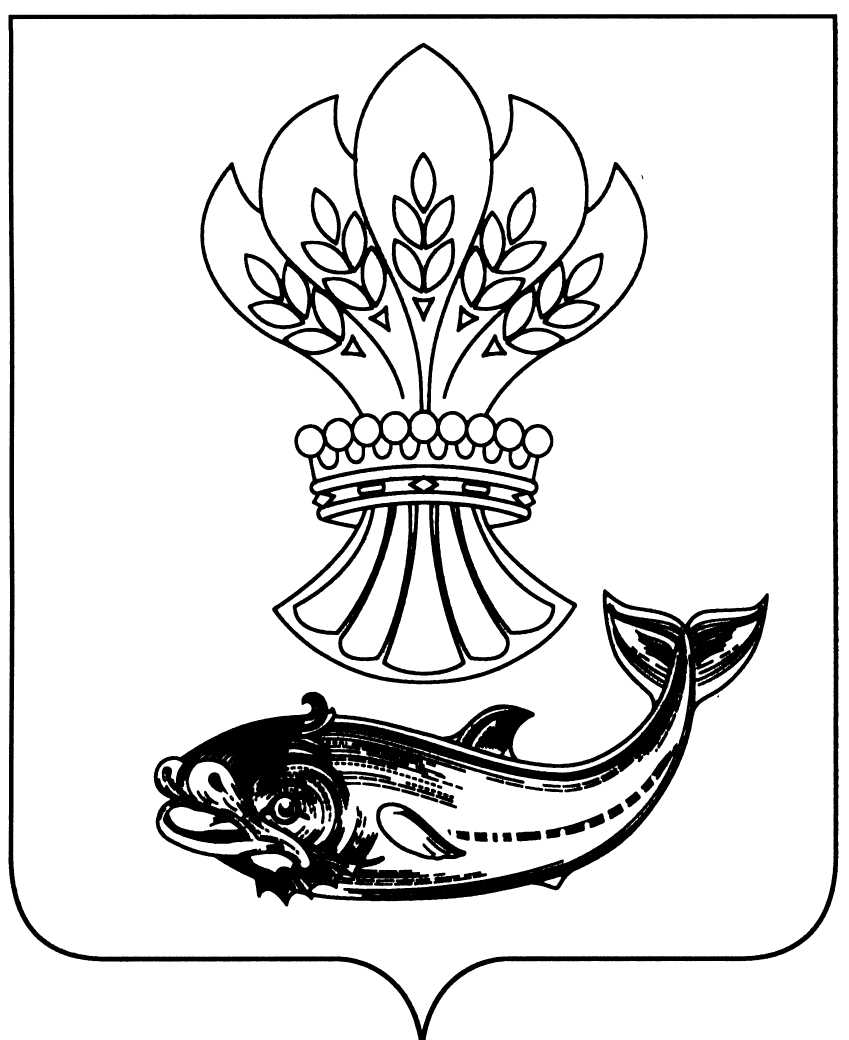 СОВЕТ НАРОДНЫХ ДЕПУТАТОВПАНИНСКОГО  МУНИЦИПАЛЬНОГО РАЙОНАВОРОНЕЖСКОЙ  ОБЛАСТИР Е Ш Е Н И Еот  27.11  2017 года №  105            р.п. ПаниноО порядке учета предложений по проекту муниципального правого акта « О бюджете Панинского муниципальногорайона на 2018 год и на плановый период2019 и 2020 годов»             В соответствии со ст. 44  Федерального закона от 06.10.2003 года № 131-ФЗ  « Об общих принципах организации местного самоуправления в Российской Федерации» статьей 55 Устава Панинского муниципального района, Совет народных депутатов Панинского муниципального района, Совет народных депутатов муниципального района РЕШИЛ:Установить, что предложения по изменениям и дополнениям в проект муниципального правового акта « О бюджете Панинского муниципального района на 2018 год и на плановый период 2019 и 2020 годов» от общественных объединений и жителей района принимаются в машинописном, электронном видах до 10 часов       19.12.2017 года по адресу: р.п. Панино, ул. Советская, д.2, администрация Панинского муниципального района, кабинет 201.Поручить оргкомитету по подготовке и проведению публичных слушаний  осуществлять прием предложений  по изменениям и дополнениям в Проект муниципального правового акта « О бюджете Панинского муниципального района на 2018 год и на плановый период 2019 и 2020 годов», после проведения публичных слушаний доработать проект  « О бюджете Панинского муниципального района на 2018 год и на плановый период 2019 и 2020 годов» с учетом поступивших  предложений  и вынести на рассмотрение Совета народных депутатов муниципального района.             3. Опубликовать проект муниципального правового акта « О бюджете Панинского муниципального района на 2018 год и на плановый период 2019 и 2020 годов » в официальном печатном издании Панинского муниципального района « Панинский муниципальный вестник».              4. Настоящее решение вступает в силу с момента опубликования.  Глава Панинского муниципального  района                                                                                                             В.Д. Жукавин